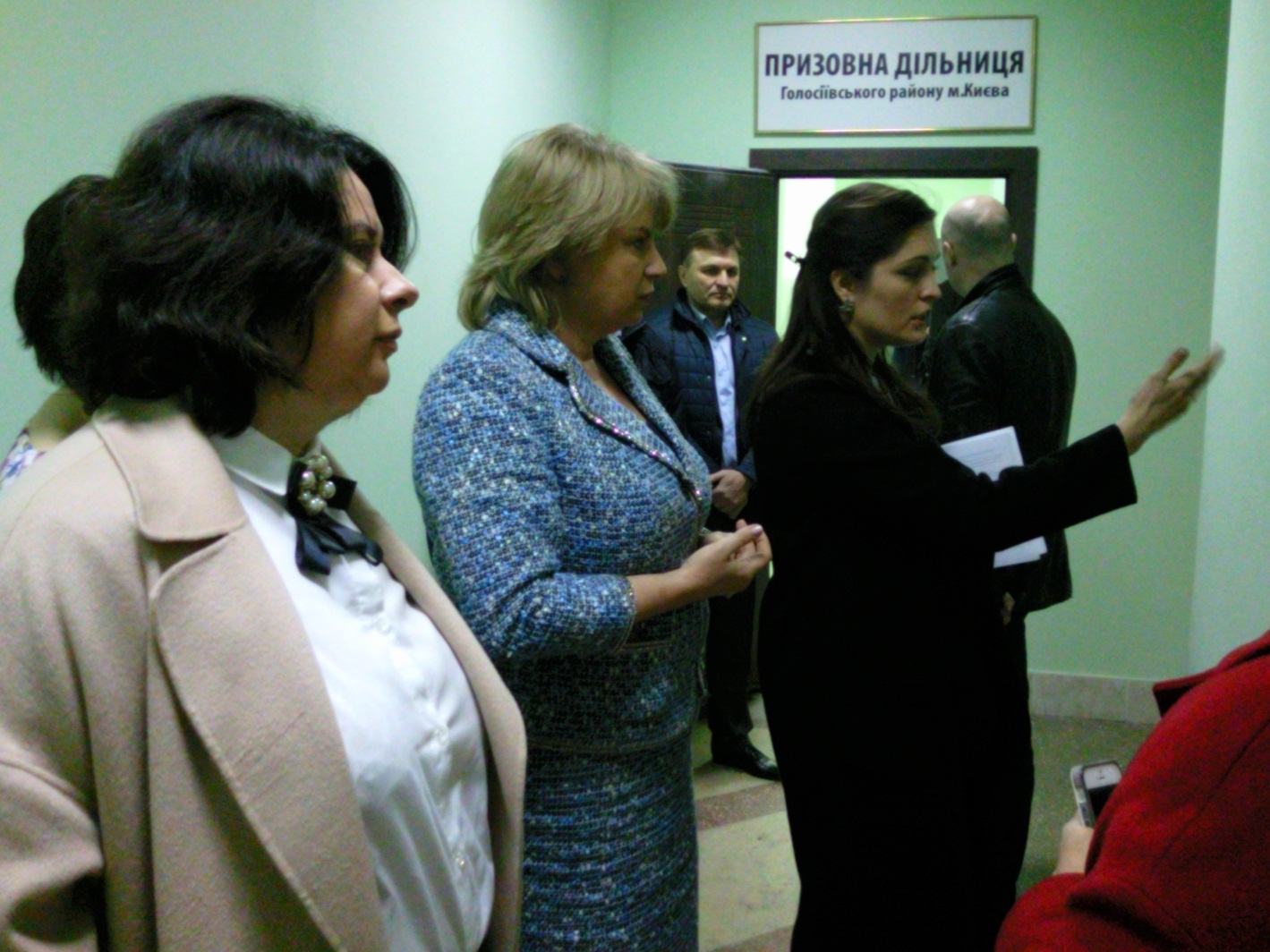 ВЛК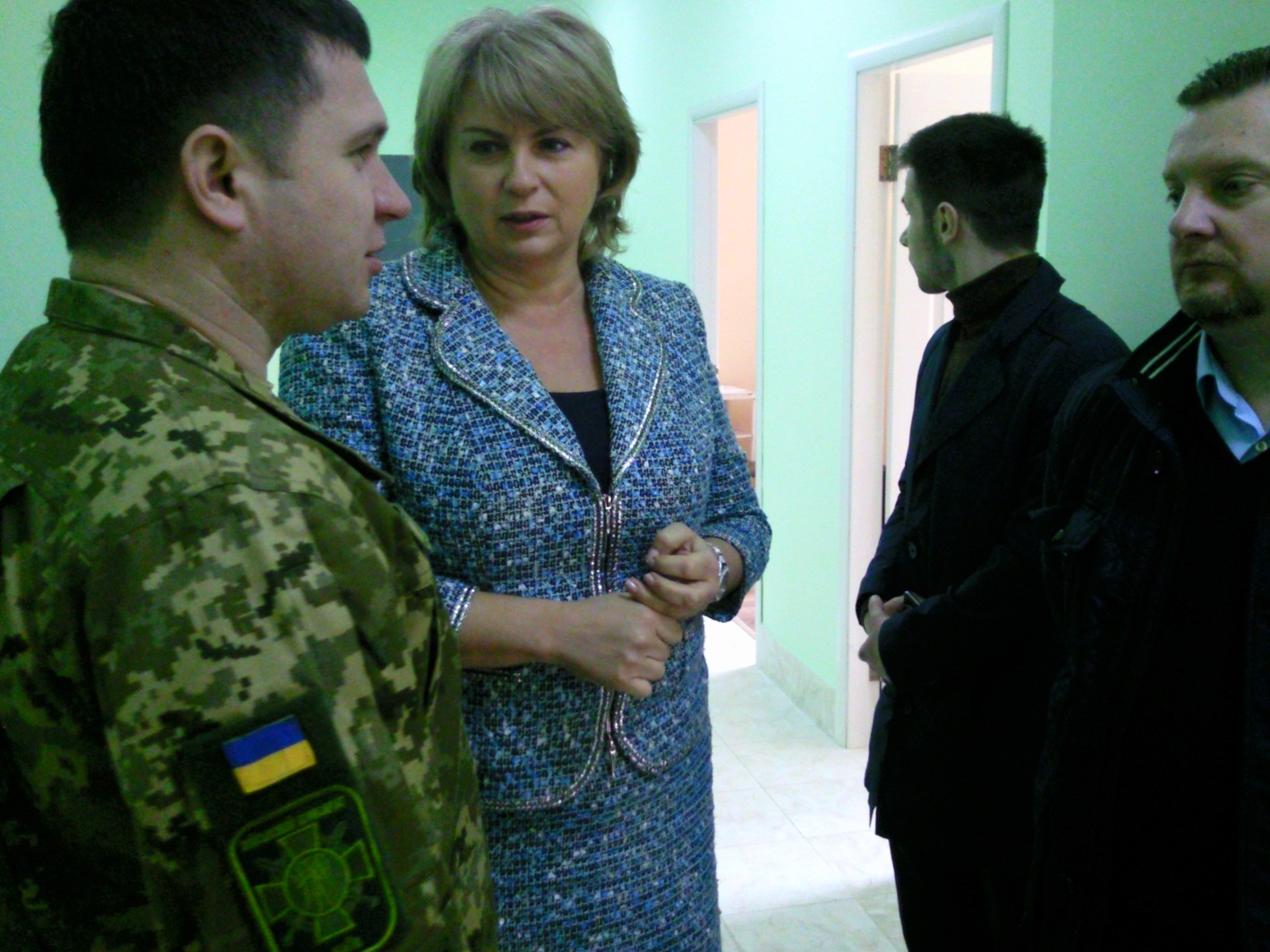 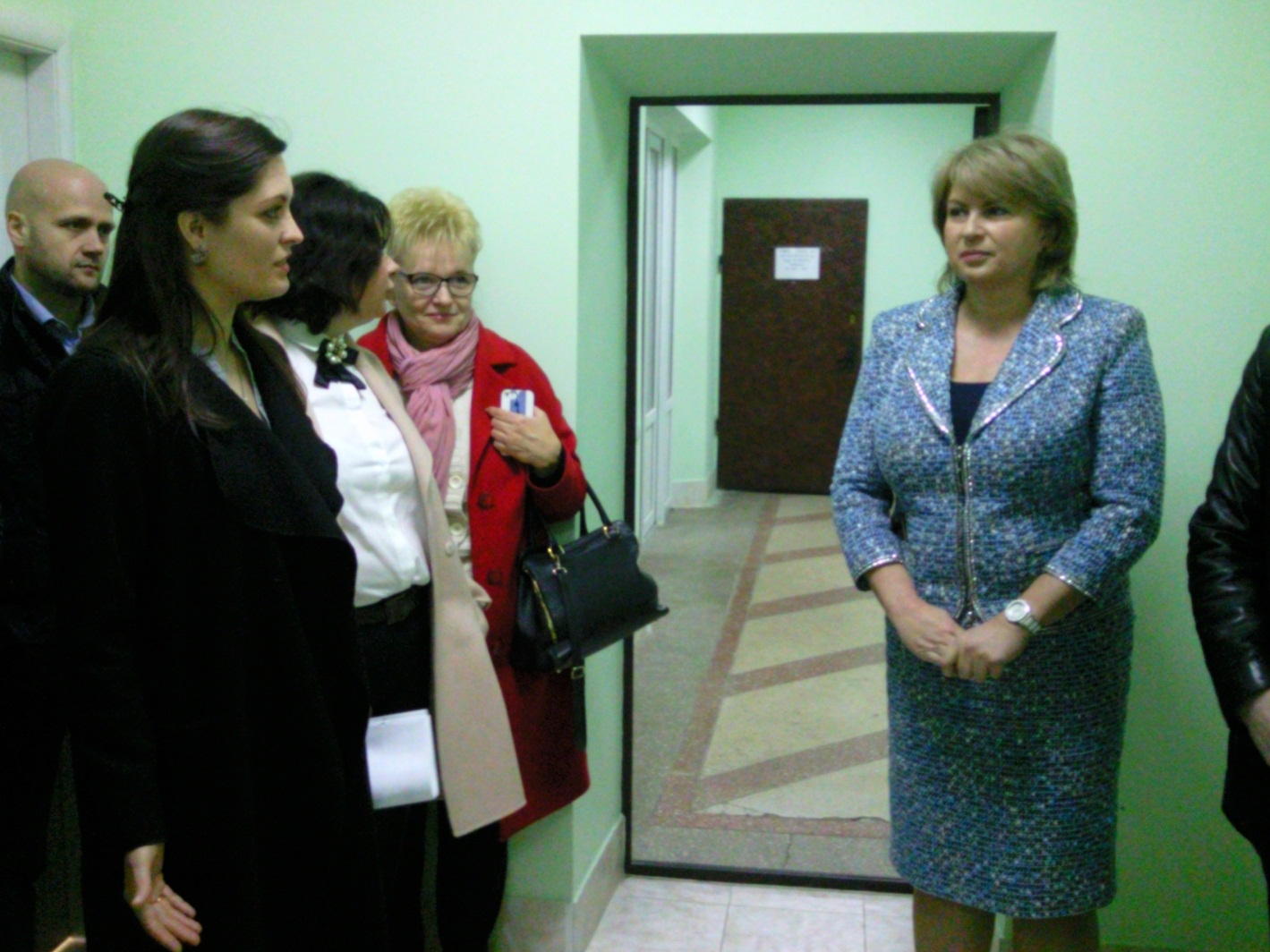 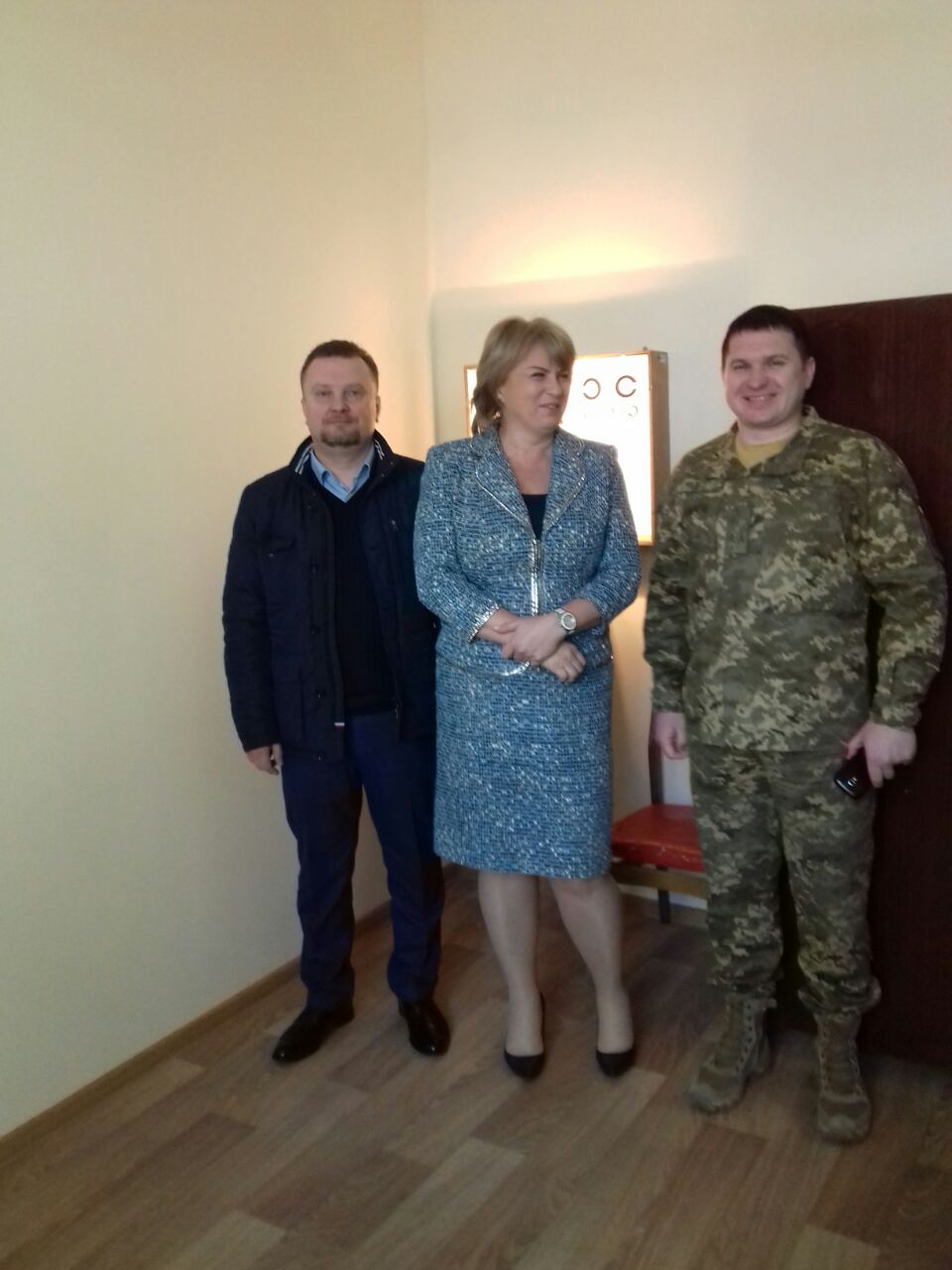 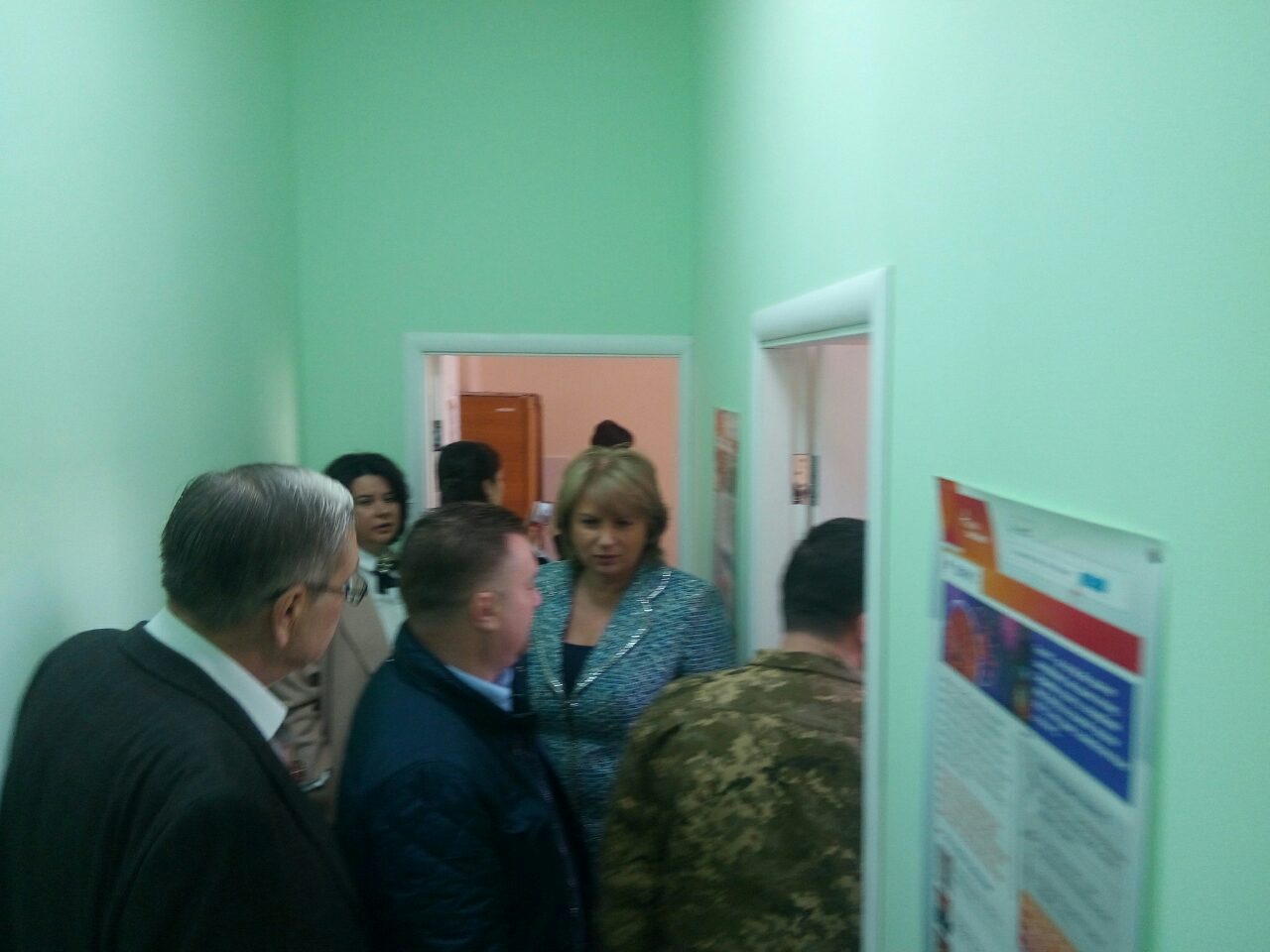 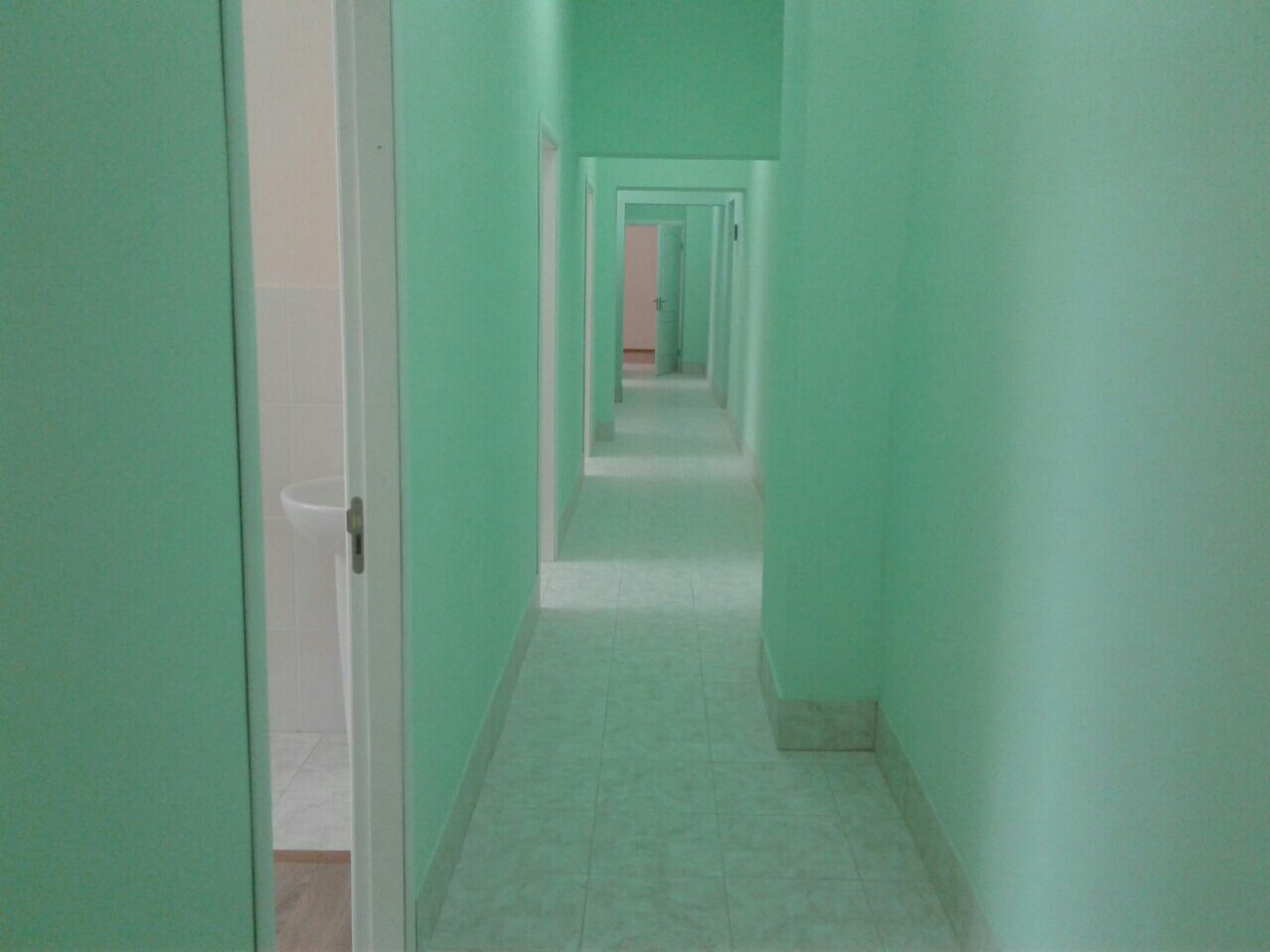 Коридор та кабінети.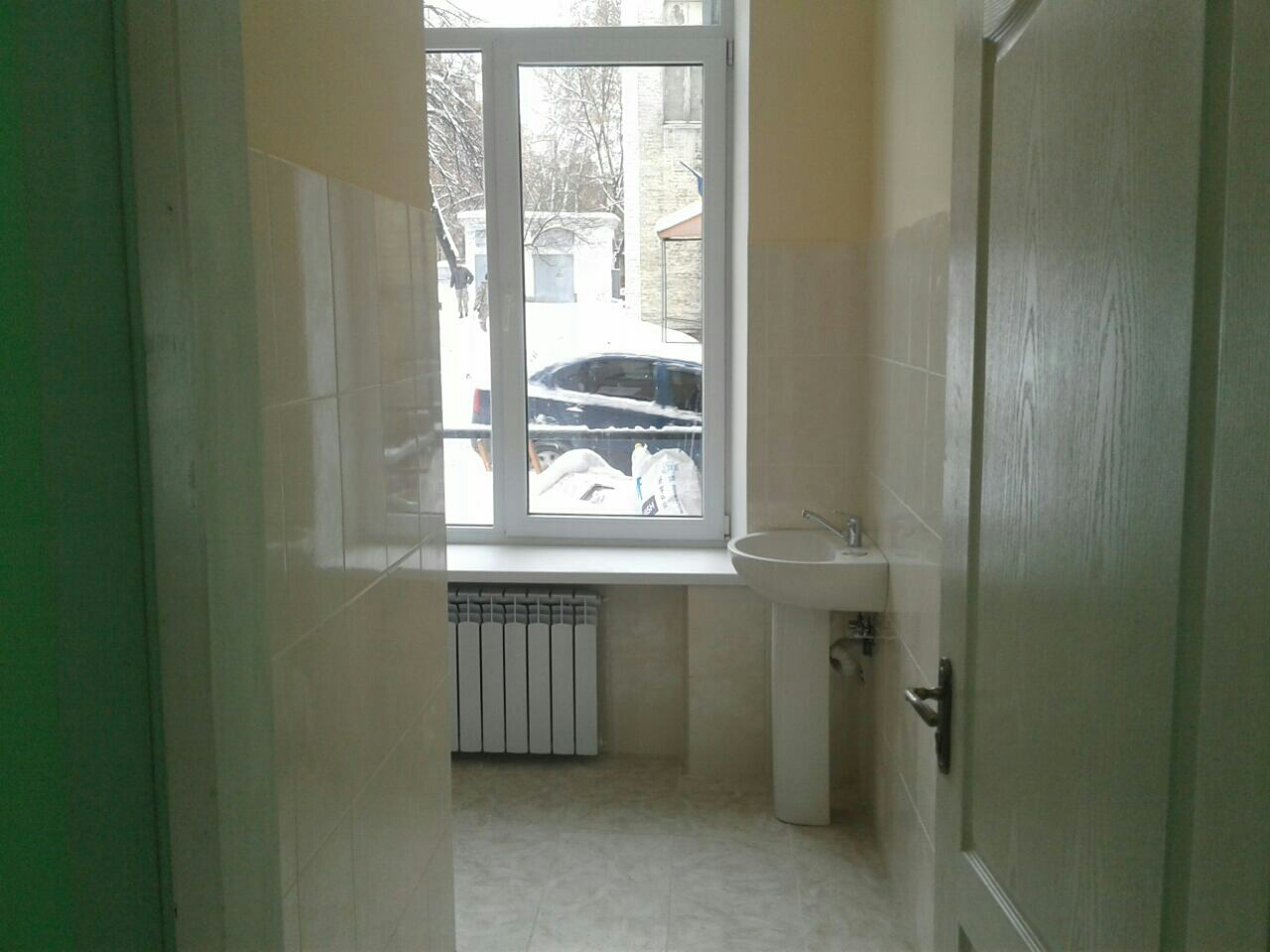 Санвузол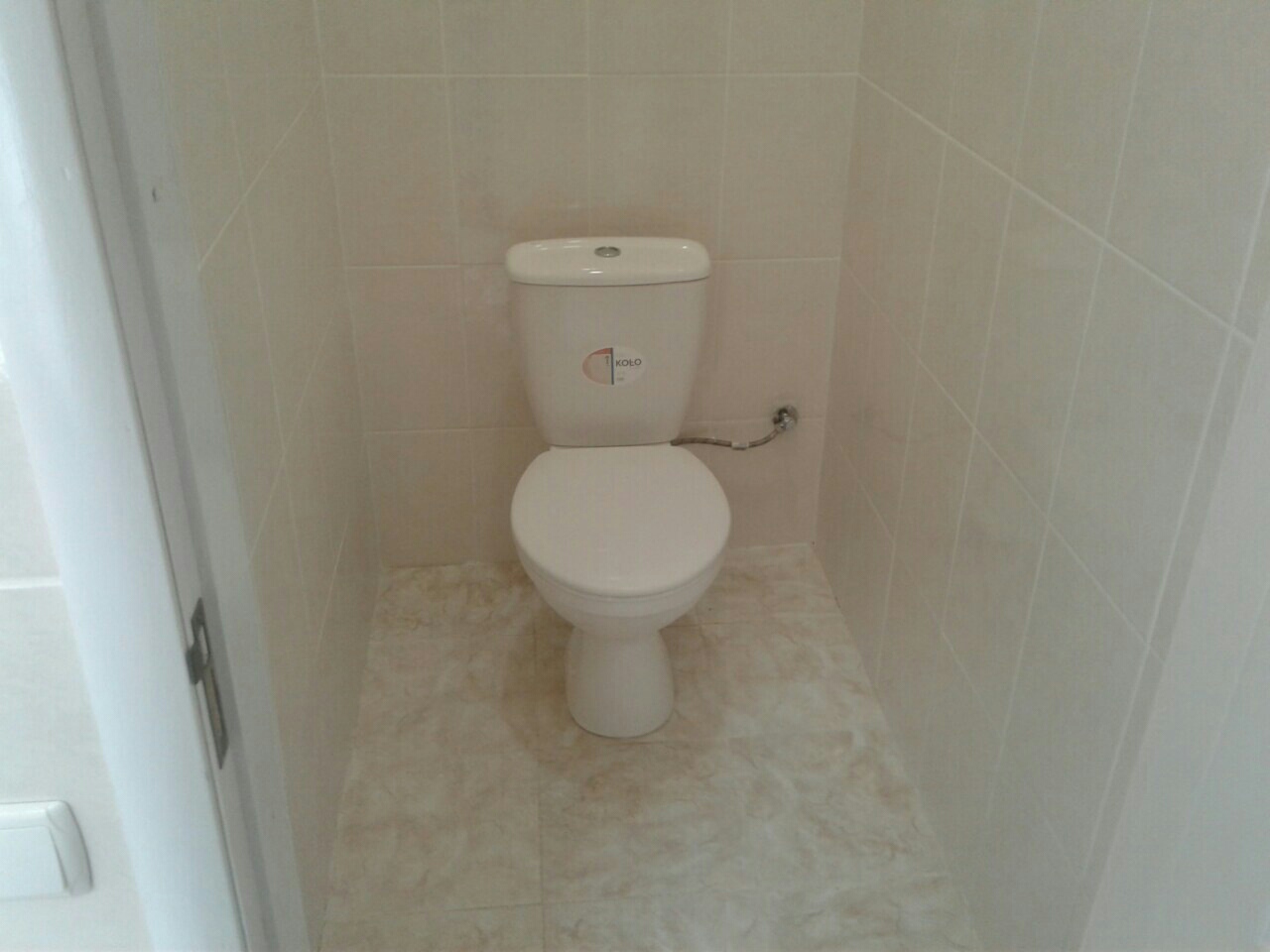 